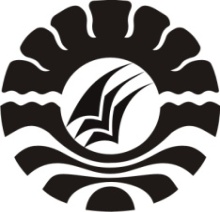 PENGGUNAAN KARTU DOMINO UNTUK MENINGKATKAN HASIL BELAJAR MATEMATIKA PADA MURID TUNAGRAHITA RINGAN KELAS DASAR III SLB C YPPLB 2 SUDIANG MAKASSAR HASIL PENELITIANDiajukan  untuk Memenuhi Sebagian Persyaratan Guna  Memperoleh Gelar Sarjana Pendidikan pada Jurusan Pendidikan Luar Biasa Strata Satu Fakultas Ilmu Pendidikan Universitas Negeri MakassarMUSLIADI ASRULLAH1245041013PENDIDIKAN LUAR BIASAFAKULTAS ILMU PENDIDIKAN UNIVERSITAS  NEGERI  MAKASSAR2017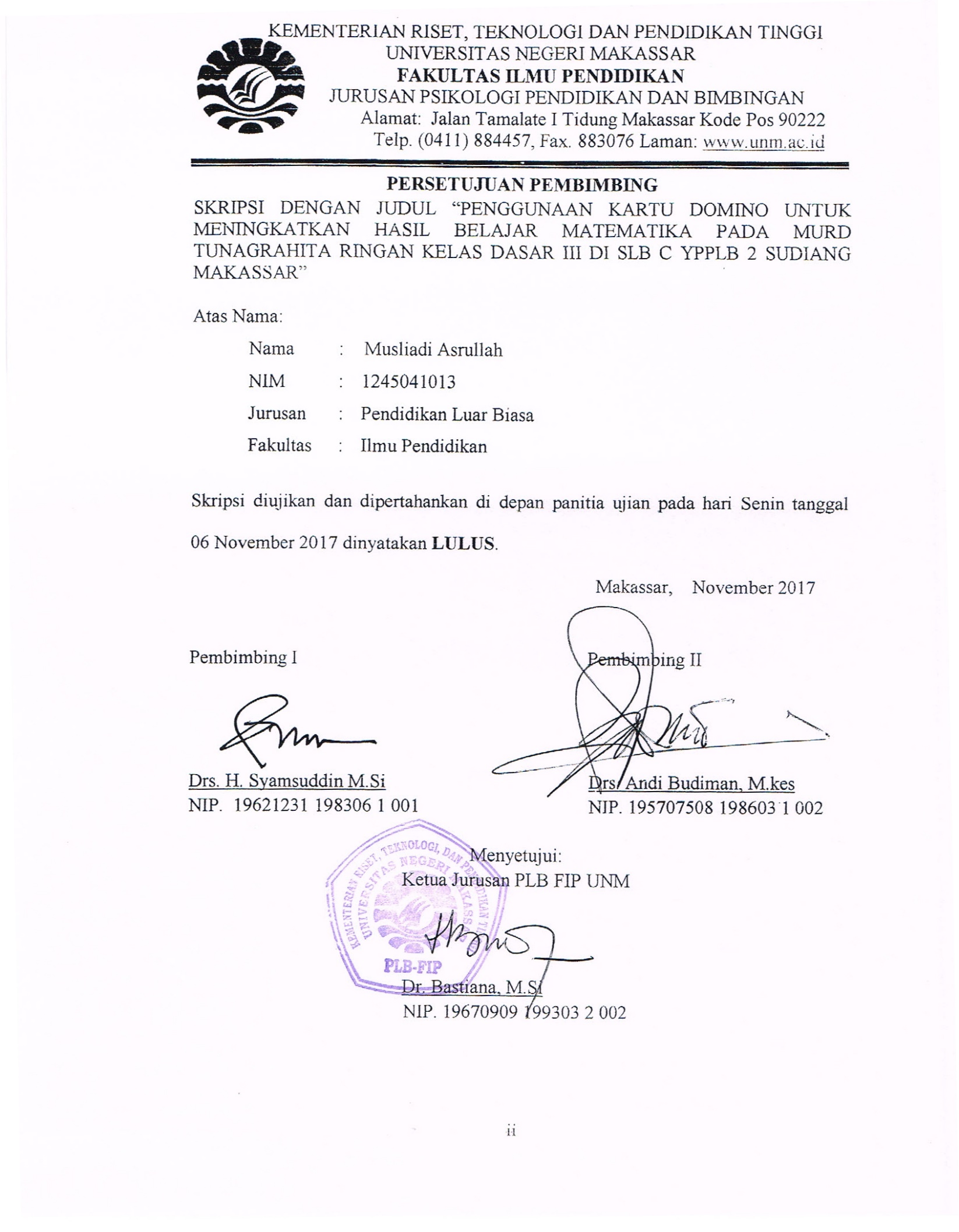 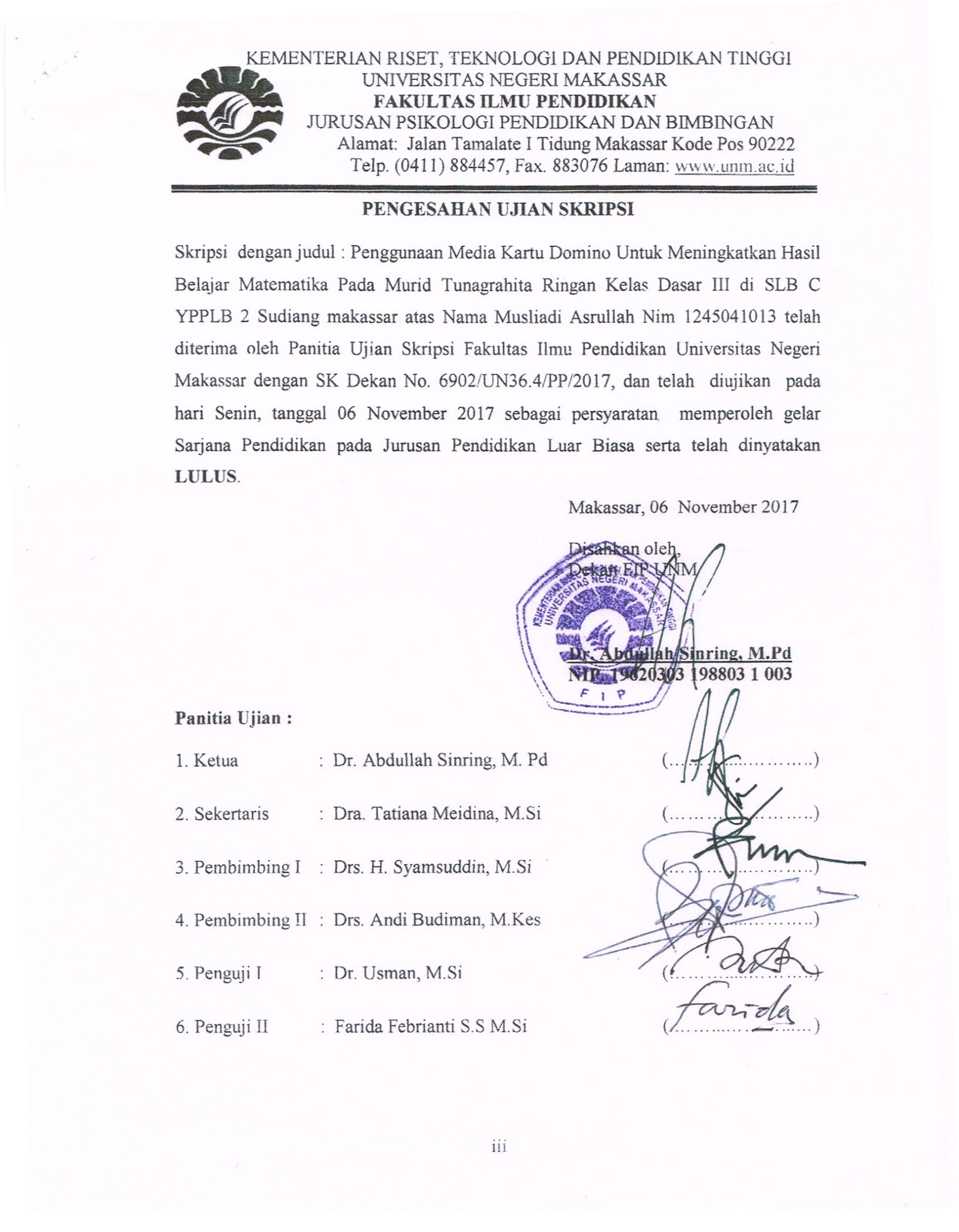 